EVALUASI PEMBELAJARANKomponen penilaian :Kehadiran = 20 %Tugas = 20 %UTS = 30 %UAS = 30 %Jakarta, 5 april 2017Mengetahui, 										Ketua Program Studi,								Dosen Pengampu,Nurhayani, SH, MH									DR. Drs. Helvis, S.sos, SH, MH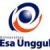 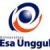 RENCANA PEMBELAJARAN SEMESTER GANJIL 2016/2017RENCANA PEMBELAJARAN SEMESTER GANJIL 2016/2017RENCANA PEMBELAJARAN SEMESTER GANJIL 2016/2017RENCANA PEMBELAJARAN SEMESTER GANJIL 2016/2017RENCANA PEMBELAJARAN SEMESTER GANJIL 2016/2017RENCANA PEMBELAJARAN SEMESTER GANJIL 2016/2017RENCANA PEMBELAJARAN SEMESTER GANJIL 2016/2017RENCANA PEMBELAJARAN SEMESTER GANJIL 2016/2017RENCANA PEMBELAJARAN SEMESTER GANJIL 2016/2017RENCANA PEMBELAJARAN SEMESTER GANJIL 2016/2017PELAKSANA AKADEMIK MATAKULIAH UMUM (PAMU)PELAKSANA AKADEMIK MATAKULIAH UMUM (PAMU)PELAKSANA AKADEMIK MATAKULIAH UMUM (PAMU)PELAKSANA AKADEMIK MATAKULIAH UMUM (PAMU)PELAKSANA AKADEMIK MATAKULIAH UMUM (PAMU)PELAKSANA AKADEMIK MATAKULIAH UMUM (PAMU)PELAKSANA AKADEMIK MATAKULIAH UMUM (PAMU)PELAKSANA AKADEMIK MATAKULIAH UMUM (PAMU)PELAKSANA AKADEMIK MATAKULIAH UMUM (PAMU)PELAKSANA AKADEMIK MATAKULIAH UMUM (PAMU)UNIVERSITAS ESA UNGGULUNIVERSITAS ESA UNGGULUNIVERSITAS ESA UNGGULUNIVERSITAS ESA UNGGULUNIVERSITAS ESA UNGGULUNIVERSITAS ESA UNGGULUNIVERSITAS ESA UNGGULUNIVERSITAS ESA UNGGULUNIVERSITAS ESA UNGGULUNIVERSITAS ESA UNGGULMata KuliahMata Kuliah:Metodologi Penelitian HukumMetodologi Penelitian HukumMetodologi Penelitian HukumKode MKKode MK:Mata Kuliah PrasyaratMata Kuliah Prasyarat:---Bobot MKBobot MK:3 sksDosen PengampuDosen Pengampu:DR, Drs Helvis Ssos, SH, MHDR, Drs Helvis Ssos, SH, MHDR, Drs Helvis Ssos, SH, MHKode DosenKode Dosen:7018Alokasi WaktuAlokasi Waktu:Tatap muka 8 x 100 menit, tidak ada praktik, 6 x onlineTatap muka 8 x 100 menit, tidak ada praktik, 6 x onlineTatap muka 8 x 100 menit, tidak ada praktik, 6 x onlineTatap muka 8 x 100 menit, tidak ada praktik, 6 x onlineTatap muka 8 x 100 menit, tidak ada praktik, 6 x onlineTatap muka 8 x 100 menit, tidak ada praktik, 6 x onlineTatap muka 8 x 100 menit, tidak ada praktik, 6 x onlineCapaian PembelajaranCapaian Pembelajaran:Mahasiswa mampu memahami metode penelitian hukum.Menerapkannya dalam penulisan karya tulis ilmiah.Mahasiswa mampu memahami metode penelitian hukum.Menerapkannya dalam penulisan karya tulis ilmiah.Mahasiswa mampu memahami metode penelitian hukum.Menerapkannya dalam penulisan karya tulis ilmiah.Mahasiswa mampu memahami metode penelitian hukum.Menerapkannya dalam penulisan karya tulis ilmiah.Mahasiswa mampu memahami metode penelitian hukum.Menerapkannya dalam penulisan karya tulis ilmiah.Mahasiswa mampu memahami metode penelitian hukum.Menerapkannya dalam penulisan karya tulis ilmiah.Mahasiswa mampu memahami metode penelitian hukum.Menerapkannya dalam penulisan karya tulis ilmiah.SESIKEMAMPUANAKHIRMATERI PEMBELAJARANMATERI PEMBELAJARANBENTUK PEMBELAJARANSUMBER PEMBELAJARANSUMBER PEMBELAJARANINDIKATORPENILAIANINDIKATORPENILAIANINDIKATORPENILAIAN1Mahasiswa mampu menguraikan pengertian metodologi penelitianPengantar :Kontrak pembelajaran, pengertian metodologi penelitian dan pengertian metode penelitian hukum.Pengantar :Kontrak pembelajaran, pengertian metodologi penelitian dan pengertian metode penelitian hukum.Metoda contextual instructionMedia : kelas, komputer, LCD, whiteboard, web Moleong J. Lexy., Metodologi Penelitian Kualitatif,  (Bandung: PT Remaja Rosdakarya, 2007).Supranto J., Metode Penelitian Hukum dan Statistik, (Jakarta: PT Rineka Cipta, 2003).Andi Prastowo., Metode Penelitian Kualitatif dalam Perspektif Rancangan Penelitian, (Jogjakarta : Ar-Ruzz Media, 2011).Mukti Fajar Nur Dewata, Yulianto Achmad., Dualisme Penelitian Hukum Normatif & Empiris, (Yogjakarta: Pustaka Pelajar, 2010).Zainuddin Ali, Metode Penelitian Hukum, (Jakarta: Sinar Grafika, 2010).Moleong J. Lexy., Metodologi Penelitian Kualitatif,  (Bandung: PT Remaja Rosdakarya, 2007).Supranto J., Metode Penelitian Hukum dan Statistik, (Jakarta: PT Rineka Cipta, 2003).Andi Prastowo., Metode Penelitian Kualitatif dalam Perspektif Rancangan Penelitian, (Jogjakarta : Ar-Ruzz Media, 2011).Mukti Fajar Nur Dewata, Yulianto Achmad., Dualisme Penelitian Hukum Normatif & Empiris, (Yogjakarta: Pustaka Pelajar, 2010).Zainuddin Ali, Metode Penelitian Hukum, (Jakarta: Sinar Grafika, 2010).Menguraikan pengertian metodologi penelitian.Menguraikan pengertian metodologi penelitian.Menguraikan pengertian metodologi penelitian.2Mahasiswa mampu menguraikan perbedaan metodologi penelitian dan metode penelitian.Pengertian serta perbedaan dari metodologi penelitian dan metode penelitian.Pengertian serta perbedaan dari metodologi penelitian dan metode penelitian.Media : contextual instructionMedia : : kelas, komputer, LCD, whiteboard, webMoleong J. Lexy., Metodologi Penelitian Kualitatif,  (Bandung: PT Remaja Rosdakarya, 2007).Supranto J., Metode Penelitian Hukum dan Statistik, (Jakarta: PT Rineka Cipta, 2003).Andi Prastowo., Metode Penelitian Kualitatif dalam Perspektif Rancangan Penelitian, (Jogjakarta : Ar-Ruzz Media, 2011).Mukti Fajar Nur Dewata, Yulianto Achmad., Dualisme Penelitian Hukum Normatif & Empiris, (Yogjakarta: Pustaka Pelajar, 2010).Zainuddin Ali, Metode Penelitian Hukum, (Jakarta: Sinar Grafika, 2010).Moleong J. Lexy., Metodologi Penelitian Kualitatif,  (Bandung: PT Remaja Rosdakarya, 2007).Supranto J., Metode Penelitian Hukum dan Statistik, (Jakarta: PT Rineka Cipta, 2003).Andi Prastowo., Metode Penelitian Kualitatif dalam Perspektif Rancangan Penelitian, (Jogjakarta : Ar-Ruzz Media, 2011).Mukti Fajar Nur Dewata, Yulianto Achmad., Dualisme Penelitian Hukum Normatif & Empiris, (Yogjakarta: Pustaka Pelajar, 2010).Zainuddin Ali, Metode Penelitian Hukum, (Jakarta: Sinar Grafika, 2010).Menguraikan perbedaan metodologi penelitian dan metode penelitian.Menguraikan perbedaan metodologi penelitian dan metode penelitian.Menguraikan perbedaan metodologi penelitian dan metode penelitian.SESIKEMAMPUANAKHIRMATERI PEMBELAJARANMATERI PEMBELAJARANBENTUK PEMBELAJARANSUMBER PEMBELAJARANSUMBER PEMBELAJARANINDIKATORPENILAIANINDIKATORPENILAIANINDIKATORPENILAIAN3Mahasiswa mampu menguraikan pengertian metode penelitian.Pengertian metode penelitian dan metodologi pengertian.Pengertian metode penelitian dan metodologi pengertian.Metoda : contextual instructionMedia : kelas, komputer, LCD, whiteboard, webMoleong J. Lexy., Metodologi Penelitian Kualitatif,  (Bandung: PT Remaja Rosdakarya, 2007).Supranto J., Metode Penelitian Hukum dan Statistik, (Jakarta: PT Rineka Cipta, 2003).Andi Prastowo., Metode Penelitian Kualitatif dalam Perspektif Rancangan Penelitian, (Jogjakarta : Ar-Ruzz Media, 2011).Mukti Fajar Nur Dewata, Yulianto Achmad., Dualisme Penelitian Hukum Normatif & Empiris, (Yogjakarta: Pustaka Pelajar, 2010).Zainuddin Ali, Metode Penelitian Hukum, (Jakarta: Sinar Grafika, 2010).Moleong J. Lexy., Metodologi Penelitian Kualitatif,  (Bandung: PT Remaja Rosdakarya, 2007).Supranto J., Metode Penelitian Hukum dan Statistik, (Jakarta: PT Rineka Cipta, 2003).Andi Prastowo., Metode Penelitian Kualitatif dalam Perspektif Rancangan Penelitian, (Jogjakarta : Ar-Ruzz Media, 2011).Mukti Fajar Nur Dewata, Yulianto Achmad., Dualisme Penelitian Hukum Normatif & Empiris, (Yogjakarta: Pustaka Pelajar, 2010).Zainuddin Ali, Metode Penelitian Hukum, (Jakarta: Sinar Grafika, 2010).Menguraikan pengertian dari metode penelitian.Menguraikan pengertian dari metode penelitian.Menguraikan pengertian dari metode penelitian.4Mahasiswa mampu menguraikan pengertian dan kajian metodologi penelitian dan metode penelitian secara mendalamMahasiswa membuat tugas dalam bentuk makalahMahasiswa membuat tugas dalam bentuk makalahMedia/OnlineMoleong J. Lexy., Metodologi Penelitian Kualitatif,  (Bandung: PT Remaja Rosdakarya, 2007).Supranto J., Metode Penelitian Hukum dan Statistik, (Jakarta: PT Rineka Cipta, 2003).Andi Prastowo., Metode Penelitian Kualitatif dalam Perspektif Rancangan Penelitian, (Jogjakarta : Ar-Ruzz Media, 2011).Mukti Fajar Nur Dewata, Yulianto Achmad., Dualisme Penelitian Hukum Normatif & Empiris, (Yogjakarta: Pustaka Pelajar, 2010).Zainuddin Ali, Metode Penelitian Hukum, (Jakarta: Sinar Grafika, 2010).Moleong J. Lexy., Metodologi Penelitian Kualitatif,  (Bandung: PT Remaja Rosdakarya, 2007).Supranto J., Metode Penelitian Hukum dan Statistik, (Jakarta: PT Rineka Cipta, 2003).Andi Prastowo., Metode Penelitian Kualitatif dalam Perspektif Rancangan Penelitian, (Jogjakarta : Ar-Ruzz Media, 2011).Mukti Fajar Nur Dewata, Yulianto Achmad., Dualisme Penelitian Hukum Normatif & Empiris, (Yogjakarta: Pustaka Pelajar, 2010).Zainuddin Ali, Metode Penelitian Hukum, (Jakarta: Sinar Grafika, 2010).Menguraikan pengertian metodologi penelitian dan metode penelitian dalam bentuk makalahMenguraikan pengertian metodologi penelitian dan metode penelitian dalam bentuk makalahMenguraikan pengertian metodologi penelitian dan metode penelitian dalam bentuk makalah5Mahasiswa mampu menguraikan pengertian penelitian secara mendalam beserta penerapannya di sekitar.Pengertian penelitian beserta contoh penerapan di sekitar.Pengertian penelitian beserta contoh penerapan di sekitar.Media : contextual instruction Media : : kelas, komputer, LCD, whiteboard, webMoleong J. Lexy., Metodologi Penelitian Kualitatif,  (Bandung: PT Remaja Rosdakarya, 2007).Supranto J., Metode Penelitian Hukum dan Statistik, (Jakarta: PT Rineka Cipta, 2003).Andi Prastowo., Metode Penelitian Kualitatif dalam Perspektif Rancangan Penelitian, (Jogjakarta : Ar-Ruzz Media, 2011).Mukti Fajar Nur Dewata, Yulianto Achmad., Dualisme Penelitian Hukum Normatif & Empiris, (Yogjakarta: Pustaka Pelajar, 2010).Zainuddin Ali, Metode Penelitian Hukum, (Jakarta: Sinar Grafika, 2010).Moleong J. Lexy., Metodologi Penelitian Kualitatif,  (Bandung: PT Remaja Rosdakarya, 2007).Supranto J., Metode Penelitian Hukum dan Statistik, (Jakarta: PT Rineka Cipta, 2003).Andi Prastowo., Metode Penelitian Kualitatif dalam Perspektif Rancangan Penelitian, (Jogjakarta : Ar-Ruzz Media, 2011).Mukti Fajar Nur Dewata, Yulianto Achmad., Dualisme Penelitian Hukum Normatif & Empiris, (Yogjakarta: Pustaka Pelajar, 2010).Zainuddin Ali, Metode Penelitian Hukum, (Jakarta: Sinar Grafika, 2010).Mahasiswa mampu memahami pengertian penelitian dan penerapannya di sekitar.Mahasiswa mampu memahami pengertian penelitian dan penerapannya di sekitar.Mahasiswa mampu memahami pengertian penelitian dan penerapannya di sekitar.SESIKEMAMPUANAKHIRMATERI PEMBELAJARANMATERI PEMBELAJARANBENTUK PEMBELAJARANSUMBER PEMBELAJARANSUMBER PEMBELAJARANINDIKATORPENILAIANINDIKATORPENILAIANINDIKATORPENILAIAN6Mahasiswa mampu menguraikan pengertian penelitian hukum.Pembuatan makalah tentang pengertian penelitian hukum.Pembuatan makalah tentang pengertian penelitian hukum.Media : OnlineMoleong J. Lexy., Metodologi Penelitian Kualitatif,  (Bandung: PT Remaja Rosdakarya, 2007).Supranto J., Metode Penelitian Hukum dan Statistik, (Jakarta: PT Rineka Cipta, 2003).Andi Prastowo., Metode Penelitian Kualitatif dalam Perspektif Rancangan Penelitian, (Jogjakarta : Ar-Ruzz Media, 2011).Mukti Fajar Nur Dewata, Yulianto Achmad., Dualisme Penelitian Hukum Normatif & Empiris, (Yogjakarta: Pustaka Pelajar, 2010).Zainuddin Ali, Metode Penelitian Hukum, (Jakarta: Sinar Grafika, 2010).Moleong J. Lexy., Metodologi Penelitian Kualitatif,  (Bandung: PT Remaja Rosdakarya, 2007).Supranto J., Metode Penelitian Hukum dan Statistik, (Jakarta: PT Rineka Cipta, 2003).Andi Prastowo., Metode Penelitian Kualitatif dalam Perspektif Rancangan Penelitian, (Jogjakarta : Ar-Ruzz Media, 2011).Mukti Fajar Nur Dewata, Yulianto Achmad., Dualisme Penelitian Hukum Normatif & Empiris, (Yogjakarta: Pustaka Pelajar, 2010).Zainuddin Ali, Metode Penelitian Hukum, (Jakarta: Sinar Grafika, 2010).Mahasiswa mampu menguraikan pengertian penelitian hukum dalam bentuk makalah.Mahasiswa mampu menguraikan pengertian penelitian hukum dalam bentuk makalah.Mahasiswa mampu menguraikan pengertian penelitian hukum dalam bentuk makalah.7Mahasiswa mampu menguraikan pengertian penelitian hukum menurut soerjono soekanto.Pengertian penelitian hukum menurut soerjono soekanto.Pengertian penelitian hukum menurut soerjono soekanto.Metoda :: contextual instructionMedia : kelas, komputer, LCD, whiteboard, webMoleong J. Lexy., Metodologi Penelitian Kualitatif,  (Bandung: PT Remaja Rosdakarya, 2007).Supranto J., Metode Penelitian Hukum dan Statistik, (Jakarta: PT Rineka Cipta, 2003).Andi Prastowo., Metode Penelitian Kualitatif dalam Perspektif Rancangan Penelitian, (Jogjakarta : Ar-Ruzz Media, 2011).Mukti Fajar Nur Dewata, Yulianto Achmad., Dualisme Penelitian Hukum Normatif & Empiris, (Yogjakarta: Pustaka Pelajar, 2010).Zainuddin Ali, Metode Penelitian Hukum, (Jakarta: Sinar Grafika, 2010).Moleong J. Lexy., Metodologi Penelitian Kualitatif,  (Bandung: PT Remaja Rosdakarya, 2007).Supranto J., Metode Penelitian Hukum dan Statistik, (Jakarta: PT Rineka Cipta, 2003).Andi Prastowo., Metode Penelitian Kualitatif dalam Perspektif Rancangan Penelitian, (Jogjakarta : Ar-Ruzz Media, 2011).Mukti Fajar Nur Dewata, Yulianto Achmad., Dualisme Penelitian Hukum Normatif & Empiris, (Yogjakarta: Pustaka Pelajar, 2010).Zainuddin Ali, Metode Penelitian Hukum, (Jakarta: Sinar Grafika, 2010).Mahasiswa mampu menguraikan pengertian penelitian hukum menurut soerjono soekanto.Mahasiswa mampu menguraikan pengertian penelitian hukum menurut soerjono soekanto.Mahasiswa mampu menguraikan pengertian penelitian hukum menurut soerjono soekanto.8Mahasiswa mampu menguraikan sistem hukum yang dimaksud lawrence friedman yang terdiri dari substansi hukum, struktur hukum dan budaya hukum. (lanjutan)Penugasan dalam bentuk makalahPenugasan dalam bentuk makalahMetode : OnlineMoleong J. Lexy., Metodologi Penelitian Kualitatif,  (Bandung: PT Remaja Rosdakarya, 2007).Supranto J., Metode Penelitian Hukum dan Statistik, (Jakarta: PT Rineka Cipta, 2003).Andi Prastowo., Metode Penelitian Kualitatif dalam Perspektif Rancangan Penelitian, (Jogjakarta : Ar-Ruzz Media, 2011).Mukti Fajar Nur Dewata, Yulianto Achmad., Dualisme Penelitian Hukum Normatif & Empiris, (Yogjakarta: Pustaka Pelajar, 2010).Zainuddin Ali, Metode Penelitian Hukum, (Jakarta: Sinar Grafika, 2010).Moleong J. Lexy., Metodologi Penelitian Kualitatif,  (Bandung: PT Remaja Rosdakarya, 2007).Supranto J., Metode Penelitian Hukum dan Statistik, (Jakarta: PT Rineka Cipta, 2003).Andi Prastowo., Metode Penelitian Kualitatif dalam Perspektif Rancangan Penelitian, (Jogjakarta : Ar-Ruzz Media, 2011).Mukti Fajar Nur Dewata, Yulianto Achmad., Dualisme Penelitian Hukum Normatif & Empiris, (Yogjakarta: Pustaka Pelajar, 2010).Zainuddin Ali, Metode Penelitian Hukum, (Jakarta: Sinar Grafika, 2010).Mahasiswa mampu menjelaskan system hukum yang dimaksud Lawrence friedman yang terdiri dari substansi hukum, struktur hukum dan budaya hukum dalam bentuk makalahMahasiswa mampu menjelaskan system hukum yang dimaksud Lawrence friedman yang terdiri dari substansi hukum, struktur hukum dan budaya hukum dalam bentuk makalahMahasiswa mampu menjelaskan system hukum yang dimaksud Lawrence friedman yang terdiri dari substansi hukum, struktur hukum dan budaya hukum dalam bentuk makalahSESIKEMAMPUANAKHIRMATERI PEMBELAJARANMATERI PEMBELAJARANBENTUK PEMBELAJARANSUMBER PEMBELAJARANSUMBER PEMBELAJARANINDIKATORPENILAIANINDIKATORPENILAIANINDIKATORPENILAIAN9Mahasiswa mampu menguraikan jenis-jenis penelitian dalam hukum.Jenis-jenis penelitian hukum.Jenis-jenis penelitian hukum.Metoda : contextual instructionMedia : kelas, komputer, LCD, whiteboard, webMoleong J. Lexy., Metodologi Penelitian Kualitatif,  (Bandung: PT Remaja Rosdakarya, 2007).Supranto J., Metode Penelitian Hukum dan Statistik, (Jakarta: PT Rineka Cipta, 2003).Andi Prastowo., Metode Penelitian Kualitatif dalam Perspektif Rancangan Penelitian, (Jogjakarta : Ar-Ruzz Media, 2011).Mukti Fajar Nur Dewata, Yulianto Achmad., Dualisme Penelitian Hukum Normatif & Empiris, (Yogjakarta: Pustaka Pelajar, 2010).Zainuddin Ali, Metode Penelitian Hukum, (Jakarta: Sinar Grafika, 2010).Moleong J. Lexy., Metodologi Penelitian Kualitatif,  (Bandung: PT Remaja Rosdakarya, 2007).Supranto J., Metode Penelitian Hukum dan Statistik, (Jakarta: PT Rineka Cipta, 2003).Andi Prastowo., Metode Penelitian Kualitatif dalam Perspektif Rancangan Penelitian, (Jogjakarta : Ar-Ruzz Media, 2011).Mukti Fajar Nur Dewata, Yulianto Achmad., Dualisme Penelitian Hukum Normatif & Empiris, (Yogjakarta: Pustaka Pelajar, 2010).Zainuddin Ali, Metode Penelitian Hukum, (Jakarta: Sinar Grafika, 2010).Mahasiswa mampu menguraikan jenis-jenis penelitian hukum.Mahasiswa mampu menguraikan jenis-jenis penelitian hukum.Mahasiswa mampu menguraikan jenis-jenis penelitian hukum.10Mahasiswa mampu menguraikan tentang pengertian penelitian hukum normatif dan penelitian hukum empiris.Penugasann dalam bentuk makalahPenugasann dalam bentuk makalahMetode : OnlineMoleong J. Lexy., Metodologi Penelitian Kualitatif,  (Bandung: PT Remaja Rosdakarya, 2007).Supranto J., Metode Penelitian Hukum dan Statistik, (Jakarta: PT Rineka Cipta, 2003).Andi Prastowo., Metode Penelitian Kualitatif dalam Perspektif Rancangan Penelitian, (Jogjakarta : Ar-Ruzz Media, 2011).Mukti Fajar Nur Dewata, Yulianto Achmad., Dualisme Penelitian Hukum Normatif & Empiris, (Yogjakarta: Pustaka Pelajar, 2010).Zainuddin Ali, Metode Penelitian Hukum, (Jakarta: Sinar Grafika, 2010).Moleong J. Lexy., Metodologi Penelitian Kualitatif,  (Bandung: PT Remaja Rosdakarya, 2007).Supranto J., Metode Penelitian Hukum dan Statistik, (Jakarta: PT Rineka Cipta, 2003).Andi Prastowo., Metode Penelitian Kualitatif dalam Perspektif Rancangan Penelitian, (Jogjakarta : Ar-Ruzz Media, 2011).Mukti Fajar Nur Dewata, Yulianto Achmad., Dualisme Penelitian Hukum Normatif & Empiris, (Yogjakarta: Pustaka Pelajar, 2010).Zainuddin Ali, Metode Penelitian Hukum, (Jakarta: Sinar Grafika, 2010).Mahasiswa mampu menjelaskan pengertian penelitian hukum normatif dan penelitian hukum empiris dalam bentuk makalahMahasiswa mampu menjelaskan pengertian penelitian hukum normatif dan penelitian hukum empiris dalam bentuk makalahMahasiswa mampu menjelaskan pengertian penelitian hukum normatif dan penelitian hukum empiris dalam bentuk makalah11Mahasiswa mampu menguraikan jenis dari penelitian hukum empirisJenis penelitian hukum empirisJenis penelitian hukum empirisMetoda : contextual instruction Media : kelas, komputer, LCD, whiteboard, webMoleong J. Lexy., Metodologi Penelitian Kualitatif,  (Bandung: PT Remaja Rosdakarya, 2007).Supranto J., Metode Penelitian Hukum dan Statistik, (Jakarta: PT Rineka Cipta, 2003).Andi Prastowo., Metode Penelitian Kualitatif dalam Perspektif Rancangan Penelitian, (Jogjakarta : Ar-Ruzz Media, 2011).Mukti Fajar Nur Dewata, Yulianto Achmad., Dualisme Penelitian Hukum Normatif & Empiris, (Yogjakarta: Pustaka Pelajar, 2010).Zainuddin Ali, Metode Penelitian Hukum, (Jakarta: Sinar Grafika, 2010).Moleong J. Lexy., Metodologi Penelitian Kualitatif,  (Bandung: PT Remaja Rosdakarya, 2007).Supranto J., Metode Penelitian Hukum dan Statistik, (Jakarta: PT Rineka Cipta, 2003).Andi Prastowo., Metode Penelitian Kualitatif dalam Perspektif Rancangan Penelitian, (Jogjakarta : Ar-Ruzz Media, 2011).Mukti Fajar Nur Dewata, Yulianto Achmad., Dualisme Penelitian Hukum Normatif & Empiris, (Yogjakarta: Pustaka Pelajar, 2010).Zainuddin Ali, Metode Penelitian Hukum, (Jakarta: Sinar Grafika, 2010).Mahasiswa mampu memahami jenis penelitian hukum empiris.Mahasiswa mampu memahami jenis penelitian hukum empiris.Mahasiswa mampu memahami jenis penelitian hukum empiris.SESIKEMAMPUANAKHIRMATERI PEMBELAJARANMATERI PEMBELAJARANBENTUK PEMBELAJARANSUMBER PEMBELAJARANSUMBER PEMBELAJARANINDIKATORPENILAIANINDIKATORPENILAIANINDIKATORPENILAIAN12Mahasiswa mampu menguraikan tentang objek kajian penelitian hukum empiris.Penugasan dalam bentuk makalah dan diskusi kelompok Penugasan dalam bentuk makalah dan diskusi kelompok Media : OnlineMoleong J. Lexy., Metodologi Penelitian Kualitatif,  (Bandung: PT Remaja Rosdakarya, 2007).Supranto J., Metode Penelitian Hukum dan Statistik, (Jakarta: PT Rineka Cipta, 2003).Andi Prastowo., Metode Penelitian Kualitatif dalam Perspektif Rancangan Penelitian, (Jogjakarta : Ar-Ruzz Media, 2011).Mukti Fajar Nur Dewata, Yulianto Achmad., Dualisme Penelitian Hukum Normatif & Empiris, (Yogjakarta: Pustaka Pelajar, 2010).Zainuddin Ali, Metode Penelitian Hukum, (Jakarta: Sinar Grafika, 2010).Moleong J. Lexy., Metodologi Penelitian Kualitatif,  (Bandung: PT Remaja Rosdakarya, 2007).Supranto J., Metode Penelitian Hukum dan Statistik, (Jakarta: PT Rineka Cipta, 2003).Andi Prastowo., Metode Penelitian Kualitatif dalam Perspektif Rancangan Penelitian, (Jogjakarta : Ar-Ruzz Media, 2011).Mukti Fajar Nur Dewata, Yulianto Achmad., Dualisme Penelitian Hukum Normatif & Empiris, (Yogjakarta: Pustaka Pelajar, 2010).Zainuddin Ali, Metode Penelitian Hukum, (Jakarta: Sinar Grafika, 2010).Mahasiswa memahami tentang objek kajian penelitian hukum empiris.Mahasiswa memahami tentang objek kajian penelitian hukum empiris.Mahasiswa memahami tentang objek kajian penelitian hukum empiris.13Mahasiswa mampu menguraikan syarat-syarat alat pengumpul data serta jenis-jenis alat pengumpul data.Syarat-syarat alat pengumpul data serta jenis-jenis alat pengumpul data.Syarat-syarat alat pengumpul data serta jenis-jenis alat pengumpul data.Metoda : small group discussion Media : kelas, komputer, LCD, whiteboard, webMoleong J. Lexy., Metodologi Penelitian Kualitatif,  (Bandung: PT Remaja Rosdakarya, 2007).Supranto J., Metode Penelitian Hukum dan Statistik, (Jakarta: PT Rineka Cipta, 2003).Andi Prastowo., Metode Penelitian Kualitatif dalam Perspektif Rancangan Penelitian, (Jogjakarta : Ar-Ruzz Media, 2011).Mukti Fajar Nur Dewata, Yulianto Achmad., Dualisme Penelitian Hukum Normatif & Empiris, (Yogjakarta: Pustaka Pelajar, 2010).Zainuddin Ali, Metode Penelitian Hukum, (Jakarta: Sinar Grafika, 2010).Moleong J. Lexy., Metodologi Penelitian Kualitatif,  (Bandung: PT Remaja Rosdakarya, 2007).Supranto J., Metode Penelitian Hukum dan Statistik, (Jakarta: PT Rineka Cipta, 2003).Andi Prastowo., Metode Penelitian Kualitatif dalam Perspektif Rancangan Penelitian, (Jogjakarta : Ar-Ruzz Media, 2011).Mukti Fajar Nur Dewata, Yulianto Achmad., Dualisme Penelitian Hukum Normatif & Empiris, (Yogjakarta: Pustaka Pelajar, 2010).Zainuddin Ali, Metode Penelitian Hukum, (Jakarta: Sinar Grafika, 2010).Mahasiswa memahami syarat-syarat alat pengumpul data dan jenis alat pengumpul data.Mahasiswa memahami syarat-syarat alat pengumpul data dan jenis alat pengumpul data.Mahasiswa memahami syarat-syarat alat pengumpul data dan jenis alat pengumpul data.14Mahasiswa mampu menguraikan jenis pengamatan.Penugasan dalam bentuk makalah dan diskusiPenugasan dalam bentuk makalah dan diskusiMedia : Online Moleong J. Lexy., Metodologi Penelitian Kualitatif,  (Bandung: PT Remaja Rosdakarya, 2007).Supranto J., Metode Penelitian Hukum dan Statistik, (Jakarta: PT Rineka Cipta, 2003).Andi Prastowo., Metode Penelitian Kualitatif dalam Perspektif Rancangan Penelitian, (Jogjakarta : Ar-Ruzz Media, 2011).Mukti Fajar Nur Dewata, Yulianto Achmad., Dualisme Penelitian Hukum Normatif & Empiris, (Yogjakarta: Pustaka Pelajar, 2010).Zainuddin Ali, Metode Penelitian Hukum, (Jakarta: Sinar Grafika, 2010).Moleong J. Lexy., Metodologi Penelitian Kualitatif,  (Bandung: PT Remaja Rosdakarya, 2007).Supranto J., Metode Penelitian Hukum dan Statistik, (Jakarta: PT Rineka Cipta, 2003).Andi Prastowo., Metode Penelitian Kualitatif dalam Perspektif Rancangan Penelitian, (Jogjakarta : Ar-Ruzz Media, 2011).Mukti Fajar Nur Dewata, Yulianto Achmad., Dualisme Penelitian Hukum Normatif & Empiris, (Yogjakarta: Pustaka Pelajar, 2010).Zainuddin Ali, Metode Penelitian Hukum, (Jakarta: Sinar Grafika, 2010).Mahasiswa mampu memahami jenis pengamatan.Mahasiswa mampu memahami jenis pengamatan.Mahasiswa mampu memahami jenis pengamatan.SESIPROSE-DURBEN-TUKSEKOR > 77 ( A / A-)SEKOR  > 65(B- / B / B+ )SEKOR > 60(C / C+ )SEKOR > 45( D )SEKOR < 45( E )BOBOT1Pretest testTes tulisan (UTS)Mahasiswa mampu menguraikan dan memahami pengertian metodologi penelitian dengan tepat dan benarMenguraikan pengertian  metodologi penelitian secara garis besar dengan tepatMenguraikan pengertian metodologi penelitian dengan singkat Menguraikan pengertian metodologi penelitian kurang tepatTidak dapat menguraikan metodologi penelitian 5 %2Pre test dan post testTes tulisan (UTS)Mahasiswa mampu menguraikan dan memahami perbedaan metodologi penelitian dan metode penelitian dengan tepat dan benarMenguraikan secara garis besar perbedaan metodologi penelitian dan metode penelitian dengan benarMenguraikan perbedaan metodologi penelitian dan metode penelitian dengan singkatMenguraikan perbedaan metodologi peneleitian dan metode penelitian kurang tepat Tidak dapat menguraikan perbedaan metodologi penelitian dan metode penelitian5 %3Pre test, progress test dan post testTes tulisan (UTS)Mahasiswa mampu menguraikan dan memahami pengertian metode penelitian dengan tepat dan benarMenguraikan pengertian metode penelitian secara garis besar dengan tepat Menguraikan pengertian metode penelitian dengan singkatMenguraikan pengertian metode penelitian kurang tepatTidak dapat menguraikan pengertian metode penelitian5 %4Post testTes tulisan (UTS)Mahasiswa mampu menguraikan pengertian dan kajian metodologi penelitian dan metode penelitian secara mendalam dengan tepat dan benarMenguraikan pengertian dan kajian metodologi penelitian dengan tepat Menguraikan pengertian dan kajian metode penelitian dengan tepatMenguraikan hanya pengertian metodologi penelitian dan metode penelitianTidak dapat menguraikan pengertian dan kajian metodologi penelitian dan metode penelitian5 %SESIPROSE-DURBEN-TUKSEKOR > 77 ( A / A-)SEKOR  > 65(B- / B / B+ )SEKOR > 60(C / C+ )SEKOR > 45( D )SEKOR < 45( E )BOBOT5Post testTes tulisan (UAS)Mahasiswa mampu menguraikan pengertian penelitian secara mendalam beserta penerapannya di sekitar dengan tepat dan benarMahasiswa mampu menguraikan pengertian penelitian secara mendalam dengan tepatMenguraikan contoh penerapan dari penelitian dengan tepatmenguraikan pengertian penelitian kurang tepatTidak dapat menguraikan pengertian dan contoh penerapan dalam penelitian306Post testTes tulisan (UTS)Mahasiswa mampu menguraikan pengertian penelitian hukum dengan tepat dan benarMahasiswa cukup benar dalam menguraikan pengertian penelitian hukum.Mahasiswa mampu menguraikan pengertian penelitian hukum tetapi kurang tepatMahasiswa mampu memahami pengertian penelitian sajaMahasiswa tidak mampu menguraikan pengertian penelitian hukum.5 %7Post testTes tulisan (UTS) Mahasiswa mampu menguraikan pengertian penelitian hukum menurut soerjono soekanto dengan tepat dan benarMahasiswa mampu menguraikan pengertian penelitian hukum menurut soerjono soekanto cukup benarMahasiswa mampu menguraikan pengertian penelitian hukum menurut soerjono soekanto kurang tepatMahasiswa mampu menguraikan pengertian penelitian hukum saja Mahasiswa tidak mampu menguraikan pengertian penelitian hukum menurut soerjono soekanto.5 %SESIPROSE-DURBEN-TUKSEKOR > 77 ( A / A-)SEKOR  > 65(B- / B / B+ )SEKOR > 60(C / C+ )SEKOR > 45( D )SEKOR < 45( E )BOBOT8Post testTes lisanMahasiswa mampu menguraikan sistem hukum yang dimaksud lawrence friedman yang terdiri dari substansi hukum, struktur hukum dan budaya hukum dengan tepat dan benarMahasiswa mampu menguraikan sistem hukum yang dimaksud lawrence friedman cukup benar Mahasiswa mampu menguraikan sistem hukum yang dimaksud lawrence friedman namun tidak menjelaskan substansi nyaMahasiswa mampu menguraikan sistem hukum yang dimaksud lawrence friedman kurang tepatMahasiswa tidak mampu menguraikan sistem hukum yang dimaksud lawrence friedman yang terdiri dari substansi hukum, struktur hukum dan budaya hukum09Progress test dan post testTes lisan dan demonstasi (Digunakan sebagai nilai bonus) Mahasiswa mampu menguraikan jenis-jenis penelitian dalam hukum dengan tepat dan benarMahasiswa mampu menguraikan jenis-jenis penelitian dalam hukum cukup benarMembuat contoh dari jenis penelitian hukumMahasiswa menguraikan jenis-jenis penelitian dalam hukum kurang tepatMahasiswa tidak mampu menguraikan jenis-jenis penelitian dalam hukum.010Post testTes lisanMahasiswa mampu menguraikan tentang pengertian penelitian hukum normatif dan penelitian hukum empiris dengan tepat dan benarMahasiswa mampu menguraikan tentang pengertian penelitian hukum normatif sajaMahasiswa mampu menguraikan tentang pengertian penelitian hukum empiris sajaMahasiswa mampu menguraikan tentang pengertian penelitian hukum normatif dan penelitian hukum empiris kurang tepatMahasiswa tidak mampu menguraikan tentang pengertian penelitian hukum normatif dan penelitian hukum empiris.0SESIPROSE-DURBEN-TUKSEKOR > 77 ( A / A-)SEKOR  > 65(B- / B / B+ )SEKOR > 60(C / C+ )SEKOR > 45( D )SEKOR < 45( E )BOBOT11Post testTes lisan Mahasiswa mampu menguraikan jenis dari penelitian hukum empiris dengan tepat dan benarMahasiswa mampu menguraikan jenis dari penelitian hukum empiris cukup benar Mahasiswa mampu menguraikan jenis dari penelitian hukum empiris hampir tepatMahasiswa mampu menguraikan jenis dari penelitian hukum empiris kurang tepatMahasiswa tidak mampu menguraikan jenis dari penelitian hukum empiris012Post testTes lisanMahasiswa mampu menguraikan tentang objek kajian penelitian hukum empiris dengan tepat dan benarMahasiswa mampu menguraikan tentang objek kajian penelitian hukum empiris cukup benar Mahasiswa mampu menguraikan tentang objek kajian penelitian hukum empiris hampir tepatMahasiswa mampu menguraikan tentang objek kajian penelitian hukum empiris kurang tepatMahasiswa tidak mampu menguraikan tentang objek kajian penelitian hukum empiris.013Post testTes tulisan (Tugas)Mahasiswa mampu menguraikan syarat-syarat alat pengumpul data serta jenis-jenis alat pengumpul data dengan tepat dan benarMahasiswa mampu menguraikan syarat-syarat alat pengumpul data saja Mahasiswa mampu menguraikan jenis-jenis alat pengumpul data saja Mahasiswa kurang mampu menguraikan syarat-syarat alat pengumpul data serta jenis-jenis alat pengumpul data.Mahasiswa tidak mampu menguraikan syarat-syarat alat pengumpul data serta jenis-jenis alat pengumpul data.10 %SESIPROSE-DURBEN-TUKSEKOR > 77 ( A / A-)SEKOR  > 65(B- / B / B+ )SEKOR > 60(C / C+ )SEKOR > 45( D )SEKOR < 45( E )BOBOT14Post testTes tulisan (Tugas)Mahasiswa mampu menguraikan jenis pengamatan dengan tepat dan benarMahasiswa mampu menguraikan jenis pengamatan cukup tepatMahasiswa mampu menguraikan jenis pengamatan hampir tepatMahasiswa mampu menguraikan jenis pengamatan kurang tepatMahasiswa tidak mampu menguraikan jenis pengamatan.10 %